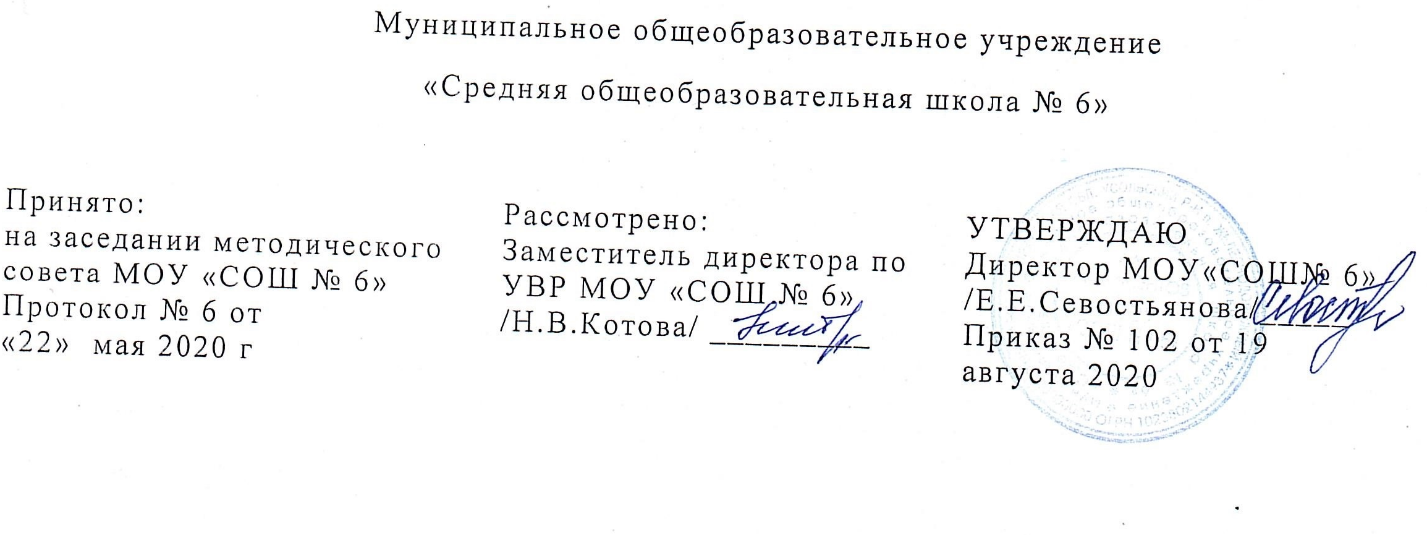 РАБОЧАЯ ПРОГРАММАпо предмету «Русский язык »для 3 класса                                                       составитель: Мухортова Оксана Викторовна                      учитель начальных классов2020-21 уч. гп. ЖелезнодорожныйРабочая программа разработана на основе требований к результатам ООПНОО, МБОУ«СОШ № 6» приказ № 67 от 18.04.2016.Планируемые результаты освоения основной образовательной программы начального общего образования1 классК концу изучения блока «Русский язык. Обучение письму» обучающиеся должны знать:Все звуки и буквы русского языка, осознавать их основные различия (звуки слышим и произносим, буквы видим и пишем).Обучающиеся должны уметь:вычленять отдельные звуки в словах, определять их последовательность;различать гласные и согласные звуки и буквы, их обозначающие;правильно называть мягкие и твёрдые звуки в слове и вне слова;знать способы их буквенного обозначения;обозначать на письме мягкость согласных звуков гласными буквами (е, ё, ю, я, и) и мягким знаком;определять место ударения в слове;вычленять слова из предложений;чётко, без искажений писать строчные и заглавные буквы, их соединения в слогах и словах;правильно списывать слова и предложения, написанные печатным и рукописным шрифтом;грамотно (без пропусков, искажений букв) писать под диктовку слова, предложения из 3-5 слов, написание которых не расходится с произношением;употреблять большую букву в начале, точку в конце предложения;устно составлять 3-5 предложений на определённую тему;знать гигиенические правила письма;правильно писать формы букв и соединения между ними;уметь прочитать слово орфографически и орфоэпически и на этой основе установить, так ли данное слово пишется, как оно произносится, в какой части слова находится буква или буквы, обозначающие несовпадение.2классВ результате изучения русского языка во втором классе обучающиеся научатся:понимать, что предложение - это основная единица речи;понимать термины «повествовательные предложения», «вопросительные предложения»,«побудительные предложения»; грамматические особенности предложений, разных по цели высказывания;различать предложения по интонации (восклицательные, невосклицательные, вопросительные);оформлять предложения в устной и письменной речи (интонация, пауза, знаки препинания: точка, вопросительный и восклицательный знаки);различать признаки текста и типы текстов (повествование, описание);различать главные члены предложения;понимать, что слова в предложении связаны по смыслу и по форме;различать словосочетание и предложение;понимать лексическое и грамматическое значение (вопрос) имени существительного , имени прилагательного, глагола;понимать особенности употребления в предложении имени существительного, прилагательного, глагола, предлога;понимать термины «корень слова», «однокоренные слова», «разные формы слова»;различать слабую и сильную позиции гласных и согласных в корне слова (без терминологии);использовать способы проверки обозначения на письме гласных и согласных звуков в слабой позиции в корне слова;давать фонетическую характеристику гласных и согласных звуков;понимать назначение букв Е, Ё, Ю, Я;различать деление слов на слоги и для переноса;понимать влияние ударения на смысл слова;различать звуки [и] и [й’] и буквы, их обозначающие;различать парные и непарные согласные по звонкости и глухости, по твёрдости и мягкости; обозначать мягкость согласных на письме;понимать роль разделительного мягкого знака в слове;верно употреблять прописную букву.Обучающиеся получат возможность научиться:использовать приобретённые знания и познавательный опыт в практической деятельности и повседневной жизни для выразительности, грамматической правильности речи, развития активного словаря;составления предложений на заданную тему;употребления в устной и письменной речи предложений, различных по цели высказывания и интонации;оформления предложений и текстов в устной и письменной речи (интонация, знаки препинания);самостоятельного составления или воспроизведения и записи текстов (описание, повествование, письмо другу с элементами описания и повествования, поздравление) по вопросам, плану, иллюстрации (сюжетным иллюстрациям);орфографической грамотности речи учащихся;проверки обозначения на письме безударных гласных и парных согласных в корне слова с помощью изменения числа и подбора однокоренных слов;деления слов на слоги и переноса слов;правильного написания слов с буквой Й;обозначения мягкости согласных на письме;написания слов с гласными и согласными орфограммами в слове, с разделительным мягким знаком;употребления прописной буквы в именах собственных;работы со словарём (использование алфавита);каллиграфически правильного списывания слов, предложений, текстов без пропусков, вставок, искажений букв;письма под диктовку текстов (40-45 слов) с изученными орфограммами и пунктограммами.3 классВ результате изучения русского языка в третьем классе обучающиеся научатся:понимать, что предложение - это основная единица речи;понимать термины «повествовательные предложения», «вопросительные предложения»,«побудительные предложения»; грамматические особенности предложений, различных по цели высказывания;различать предложения по интонации (восклицательные, невосклицательные);оформлять предложения в устной и письменной речи (интонация, пауза, знаки препинания: точка, вопросительный и восклицательный знаки);различать признаки текста и типы текстов (повествование, описание, рассуждение);называть и определять главные (подлежащее и сказуемое) и второстепенные (без деления на виды) члены предложения;понимать, что слова в предложении связаны по смыслу и по форме;различать словосочетание и предложение;называть и определять части речи (имя существительное, имя прилагательное, глагол, местоимение, предлог);понимать особенности употребления в предложении имени существительного, прилагательного, глагола, предлога;называть и определять части слова (корень, окончание, приставка, суффикс);понимать термины «корень слова», «однокоренные слова», «разные формы слова»;различать слабую и сильную позиции гласных и согласных в корне слова;использовать способы проверки обозначения на письме гласных и согласных звуков в слабой позиции в корне слова;давать фонетическую характеристику гласных и согласных звуков;понимать влияние ударения на смысл слова;различать парные и непарные согласные по звонкости и глухости, по твёрдости и мягкости; обозначать мягкость согласных на письме;-понимать роль разделительного мягкого знака и разделительного твёрдого знака в слове.Обучающиеся получат возможность научиться:орфографически грамотно и каллиграфически правильно списывать и писать под диктовку текст (55-65 слов), включающий изученные орфограммы за 1-3 класс;проверять написанное, находить в словах изученные орфограммы;производить звуковой и звуко-буквенный разбор слова;производить морфемный разбор ясных по составу слов, подбирать однокоренные слова разных частей речи;распознавать части речи и их грамматические признаки (род, число, падеж имён существительных; род и число имён прилагательных; время и число глаголов; лицо и число местоимений);изменять имена существительные, имена прилагательные, глаголы по числам; склонять в единственном числе имена существительные; изменять имена прилагательные по родам; изменять глаголы по временам;интонационно правильно произносить предложения; определять вид предложения по цели высказывания и интонации;вычленять в предложении основу и словосочетания;производить элементарный синтаксический разбор предложения;определять тему текста, его основную мысль, подбирать заголовок к тексту, делить текст на части, под руководством учителя и самостоятельно составлять план текста;определять тип текста;писать изложение и сочинение (60-75 слов) по коллективно или самостоятельно составленному плану под руководством учителя.К концу изучения курса «Русский язык» выпускники научатся:Раздел «Фонетика и графика»различать звуки и буквы;характеризовать звуки русского языка: гласные ударные/безударные; согласные твердые/мягкие, парные/непарные твердые и мягкие; согласные звонкие/глухие, парные/непарные звонкие и глухие;пользоваться	русским	алфавитом	на	основе	знания	последовательности	букв	в	нем	для упорядочивания слов и поиска необходимой информации в различных словарях и справочниках.Выпускники получат возможность научиться:пользоваться	русским	алфавитом	на	основе	знания	последовательности	букв	в	нем	для упорядочивания слов и поиска необходимой информации в различных словарях и справочниках.Раздел «Орфоэпия»Выпускник получит возможность научиться:соблюдать нормы русского и родного литературного языка в собственной речи и оценивать соблюдение этих норм в речи собеседников (в объеме представленного в учебнике материала);находить при сомнении в правильности постановки ударения или произношения слова ответ самостоятельно (по словарю учебника) либо обращаться за помощью к учителю, родителям и др.Раздел «Состав слова»Выпускники научатся:различать изменяемые и неизменяемые слова;различать родственные (однокоренные) слова и формы слова;находить в словах с однозначно выделяемыми морфемами окончание, корень, приставку, суффикс.Выпускники получат возможность научитьсявыполнять морфемный анализ слова в соответствии с предложенным учебником алгоритмом, оценивать правильность его выполнения;использовать результаты выполненного морфемного анализа для решения орфографических и/или речевых задач.Раздел «Лексика»Выпускники научатся:выявлять слова, значение которых требует уточнения;определять значение слова по тексту или уточнять с помощью толкового словаря подбирать синонимы для устранения повторов в тексте.Выпускники получат возможность научиться:подбирать антонимы для точной характеристики предметов при их сравнении;различать употребление в тексте слов в прямом и переносном значении (простые случаи);оценивать уместность использования слов в тексте;выбирать слова из ряда предложенных для успешного решения коммуникативной задачи.Раздел «Морфология»Выпускники научатся:распознавать грамматические признаки слов;с учетом совокупности выявленных признаков (что называет, на какие вопросы отвечает, как изменяется) относить слова к определенной группе основных частей речи (имена существительные, имена прилагательные, глаголы).Выпускники получат возможность научиться:	проводить морфологический разбор имен существительных, имен прилагательных, глаголов по предложенному в учебнике алгоритму; оценивать правильность проведения морфологического разбора;	находить в тексте такие части речи, как личные местоимения и наречия, предлоги вместе с существительными и личными местоимениями, к которым они относятся, союзы и, а, но, частицу не при глаголах.Раздел «Синтаксис»Выпускники научатся:различать предложение, словосочетание, слово;	устанавливать при помощи смысловых вопросов связь между словами в словосочетании и предложении;	Классифицировать предложения по цели высказывания,	находить повествовательные/побудительные/вопросительные предложения;определять восклицательную/невосклицательную интонацию предложения;находить главные и второстепенные (без деления на виды) члены предложения;выделять предложения с однородными членами.Выпускники получат возможность научиться:различать второстепенные члены предложения —определения, дополнения, обстоятельства;выполнять в соответствии с предложенным в учебнике алгоритмом разбор простого предложения (по членам предложения, синтаксический), оценивать правильность разбора;различать простые и сложные предложения.Содержательная линия «Орфография и пунктуация»Выпускники научатся:применять правила правописания (в объеме содержания курса);определять (уточнять) написание слова по орфографическому словарю учебника;безошибочно списывать текст объемом 80—90 слов;писать под диктовку тексты объемом 75—80 слов в соответствии с изученными правилами правописания;проверять собственный и предложенный текст, находить и исправлять орфографические и пунктуационные ошибки.Выпускник получит возможность научиться:осознавать место возможного возникновения орфографической ошибки;подбирать примеры с определенной орфограммой;при составлении собственных текстов перефразировать записываемое, чтобы избежать орфографических и пунктуационных ошибок;при работе над ошибками осознавать причины появления ошибки и определять способы действий, помогающие предотвратить ее в последующих письменных работах.Содержательная линия «Развитие речи»Выпускники научатся:оценивать правильность (уместность) выбора языковых и неязыковых средств устного общения на уроке, в школе, в быту, со знакомыми и незнакомыми, с людьми разного возраста;соблюдать в повседневной жизни нормы речевого этикета и правила устного общения (умение слышать, реагировать на реплики, поддерживать разговор);выражать собственное мнение и аргументировать его;самостоятельно озаглавливать текст;составлять план текста;сочинять письма, поздравительные открытки, записки и другие небольшие тексты для конкретных ситуаций общения.Выпускники получат возможность научиться:создавать тексты по предложенному заголовку;подробно или выборочно пересказывать текст;пересказывать текст от другого лица;составлять устный рассказ на определенную тему с использованием разных типов речи: описание, повествование, рассуждение;анализировать и корректировать тексты с нарушенным порядком предложений, находить в тексте смысловые пропуски;корректировать тексты, в которых допущены нарушения культуры речи;анализировать последовательность собственных действий при работе над изложениями и сочинениями и соотносить их с разработанным алгоритмом; оценивать правильность выполнения учебной задачи: соотносить собственный текст с исходным (для изложений) и с назначением, задачами, условиями общения (для самостоятельно создаваемых текстов);соблюдать нормы речевого взаимодействия при интерактивном общении (smsсообщения, электронная почта, Интернет и другие виды и способы связи).Основное содержание учебного предмета Виды речевой деятельностиСлушание. Осознание цели и ситуации устного общения. Адекватное восприятие звучащей речи. Понимание на слух информации, содержащейся в предъявляемом тексте, определение основной мысли текста, передача его содержания по вопросам.Говорение. Выбор языковых средств в соответствии с целями и условиями общения для эффективного решения коммуникативной задачи. Практическое овладение диалогической формой речи. Овладение умениями начать, поддержать, закончить разговор, привлечь внимание и т. п. Практическое овладение устными монологическими высказываниями в соответствии с учебной задачей (описание, повествование, рассуждение). Овладение нормами речевого этикета в ситуациях учебного и бытового общения (приветствие, прощание, извинение, благодарность, обращение с просьбой). Соблюдение орфоэпических норм и правильной интонации.Чтение. Понимание учебного текста. Выборочное чтение с целью нахождения необходимого материала. Нахождение информации, заданной в тексте в явном виде. Формулирование простых выводов на основе информации, содержащейся в тексте. Интерпретация и обобщение содержащейся в тексте информации. Анализ и оценка содержания, языковых особенностей и структуры текста.Письмо. Письмо букв, буквосочетаний, слогов, слов, предложений в системе обучения грамоте. Овладение разборчивым, аккуратным письмом с учетом гигиенических требований к этому виду учебной работы. Списывание, письмо под диктовку в соответствии с изученными правилами. Письменное изложение содержания прослушанного и прочитанного текста (подробное, выборочное). Создание небольших собственных текстов (сочинений) по интересной детям тематике (на основе впечатлений, литературных произведений, сюжетных картин, серий картин, просмотра фрагмента видеозаписи и т. п.).Обучение грамотеФонетика. Звуки речи. Осознание единства звукового состава слова и его значения. Установление числа и последовательности звуков в слове. Сопоставление слов, различающихся одним или несколькими звуками.Различение гласных и согласных звуков, гласных ударных и безударных, согласных твердых и мягких, звонких и глухих.Слог как минимальная произносительная единица. Деление слов на слоги. Определение места ударения.Графика. Различение звука и буквы: буква как знак звука. Овладение позиционным способом обозначения звуков буквами. Буквы гласных как показатель твердости – мягкости согласных звуков. Функция букв е, е, ю, я. Мягкий знак как показатель мягкости предшествующего согласного звука.Знакомство с русским алфавитом как последовательностью букв.Чтение. Формирование навыка слогового чтения (ориентация на букву,  обозначающую гласный звук). Плавное слоговое чтение и чтение целыми словами со скоростью, соответствующей индивидуальному темпу ребенка. Осознанное чтение слов, словосочетаний, предложений и коротких текстов. чтение с интонациями и паузами в соответствии со знаками препинания. Развитие осознанности и выразительности чтения на материале небольших текстов и стихотворений.Знакомство с орфоэпическим чтением (при переходе к чтению целыми словами). Орфографическое чтение (проговаривание) как средство самоконтроля при письме под диктовку и при списывании.Письмо. Усвоение гигиенических требований при письме. Развитие мелкой моторики пальцев и свободы движения руки. Развитие умения ориентироваться на пространстве листа в тетради и на пространстве классной доски.Овладение начертанием письменных прописных (заглавных) и строчных букв. Письмо букв, буквосочетаний, слогов, слов, предложений с соблюдением гигиенических норм. Овладение разборчивым, аккуратным письмом. Письмо под диктовку слов и предложений, написание которых не расходится с их произношением. Усвоение приемов и последовательности правильного списывания текста.Понимание функции небуквенных графических средств: пробела между словами, знака переноса.Слово и предложение. Восприятие слова как объекта изучения, материала для анализа.Наблюдение над значением слова.Различение слова и предложения. Работа с предложением: выделение слов, изменение их порядка.Орфография. Знакомство с правилами правописания и их применение: раздельное написание слов;обозначение гласных после шипящих (ча – ща, чу – щу, жи – ши); прописная (заглавная) буква в начале предложения, в именах собственных; перенос слов по слогам без стечения согласных;знаки препинания в конце предложения.Развитие речи. Понимание прочитанного текста при самостоятельном чтении вслух и при его прослушивании. Составление небольших рассказов повествовательного характера по серии сюжетных картинок, материалам собственных игр, занятий, наблюдений.Систематический курсФонетика и орфоэпия. Различение гласных и согласных звуков. Нахождение в слове ударных и безударных гласных звуков. Различение мягких и твердых согласных звуков, определение парных  и непарных по твердости – мягкости согласных звуков. Различение звонких и глухих звуков, определение парных и непарных по звонкости – глухости согласных звуков. Определение качественной характеристики звука: гласный – согласный; гласный ударный – безударный; согласный твердый – мягкий, парный – непарный; согласный звонкий – глухой, парный – непарный. Деление слов на слоги. Ударение, произношение звуков и сочетаний звуков в соответствии с нормами современного русского литературного языка. Фонетический разбор слова.Графика. Различение звуков и букв. Обозначение на письме твердости и мягкости согласных звуков. Использование на письме разделительных ъ и ь.Установление соотношения звукового и буквенного состава слова в словах типа стол, конь; в словах с йотированными гласными е, е, ю, я; в словах с непроизносимыми согласными.Использование небуквенных графических средств: пробела между словами, знака переноса, абзаца.Знание алфавита: правильное название букв, знание их последовательности. Использование алфавита при работе со словарями, справочниками, каталогами.Лексика . Понимание слова как единства звучания и значения. Выявление слов, значение которых требует уточнения. Определение значения слова по тексту или уточнение значения с помощью толкового словаря. Представление об однозначных и многозначных словах, о прямом и переносном значении слова. Наблюдение за использованием в речи синонимов и антонимов.Состав слова (морфемика). Овладение понятием «родственные (однокоренные) слова». Различение однокоренных слов и различных форм одного и того же слова. Различение однокоренных слов и синонимов, однокоренных слов и слов с омонимичными корнями. Выделение в словах с однозначно выделяемыми морфемами окончания, корня, приставки, суффикса. Различение изменяемых и неизменяемых слов. Представление о значении суффиксов и приставок. Образование однокоренных слов с помощью суффиксов и приставок. Разбор слова по составу.Морфология. Части речи; деление частей речи на самостоятельные и служебные.Имя существительное. Значение и употребление в речи. Умение опознавать имена собственные. Различение имен существительных, отвечающих на вопросы «кто?» и «что?». Различение имен существительных мужского, женского и среднего рода. Изменение существительных по числам. Изменение существительных по падежам. Определение падежа, в котором употреблено имя существительное. Различение падежных и смысловых (синтаксических) вопросов. Определение принадлежности имен существительных к 1, 2, 3-му склонению. Морфологический разбор имен существительных.Имя прилагательное. Значение и употребление в речи. Изменение прилагательных по родам, числам и падежам, кроме прилагательных на -ий, -ья, -ов, -ин. Морфологический разбор имен прилагательных.Местоимение. Общее представление о местоимении. Личные местоимения, значение и употребление в речи. Личные местоимения 1, 2, 3-го лица единственного и множественного числа. Склонение личных местоимений.Глагол. Значение и употребление в речи. Неопределенная форма глагола. Различение глаголов, отвечающих на вопросы «что сделать?» и «что делать?». Изменение глаголов по временам. Изменение глаголов по лицам и числам в настоящем и будущем времени (спряжение). Способы определения I и II спряжения глаголов (практическое овладение). Изменение глаголов прошедшего времени по родам и числам. Морфологический разбор глаголов.Наречие. Значение и употребление в речи.Предлог. Знакомство с наиболее употребительными предлогами. Функция предлогов: образование падежных форм имен существительных и местоимений. Отличие предлогов от приставок.Союзы и, а, но, их роль в речи. Частица не, ее значение.Синтаксис. Различение предложения, словосочетания, слова (осознание их сходства и различий). Различение предложений по цели высказывания: повествовательные, вопросительные и побудительные; по эмоциональной окраске (интонации): восклицательные и невосклицательные.Нахождение главных членов предложения: подлежащего и сказуемого. Различение главных и второстепенных членов предложения. Установление связи (при помощи смысловых вопросов) между словами в словосочетании и предложении.Нахождение и самостоятельное составление предложений с однородными членами без союзов и с союзами и, а, но. Использование интонации перечисления в предложениях с однородными членами.Различение простых и сложных предложений.Орфография и пунктуация. Формирование орфографической зоркости, использование разных способов выбора написания в зависимости от места орфограммы в слове. Использование орфографического словаря.Применение правил правописания:сочетания жи – ши , ча – ща, чу – щу в положении под ударением; сочетания чк – чн, чт, щн;перенос слов;прописная буква в начале предложения, в именах собственных; проверяемые безударные гласные в корне слова;парные звонкие и глухие согласные в корне слова; непроизносимые согласные;непроверяемые гласные и согласные в корне слова (на ограниченном перечне слов); гласные и согласные в неизменяемых на письме приставках;разделительные ъ и ь;мягкий знак после шипящих на конце имен существительных (ночь, нож, рожь, мышь); безударные	падежные	окончания	имен	существительных	(кроме	существительныхна -мя, -ий, -ья, -ье, -ия, -ов, -ин);безударные окончания имен прилагательных;раздельное написание предлогов с личными местоимениями;не с глаголами;мягкий знак после шипящих на конце глаголов в форме 2-го лица единственного числа (пишешь, учишь);мягкий знак в глаголах в сочетании -ться;безударные личные окончания глаголов;раздельное написание предлогов с другими словами;знаки препинания в конце предложения: точка, вопросительный и восклицательный знаки; знаки препинания (запятая) в предложениях с однородными членами.Развитие речи. Осознание ситуации общения: с какой целью, с кем и где происходит общение.Практическое овладение диалогической формой речи. Выражение собственного мнения, его аргументация. Овладение основными умениями ведения разговора (начать, поддержать, закончить разговор, привлечь внимание и т. п.). Овладение нормами речевого этикета в ситуациях учебного и бытового общения (приветствие, прощание, извинение, благодарность, обращение с просьбой), в том числе при общении с помощью средств ИКТ. Особенности речевого этикета в условиях общения с людьми, плохо владеющими русским языком.Практическое овладение устными монологическими высказываниями на определенную тему с использованием разных типов речи (описание, повествование, рассуждение).Текст. Признаки текста. Смысловое единство предложений в тексте. Заглавие текста. Последовательность предложений в тексте.Последовательность частей текста (абзацев).Комплексная работа над структурой текста: озаглавливание, корректирование порядка предложений и частей текста (абзацев).План текста. Составление планов к данным текстам. Создание собственных текстов по предложенным планам.Типы текстов: описание, повествование, рассуждение, их  особенности. Знакомство с жанрами письма и поздравления.Создание собственных текстов и корректирование заданных текстов с учетом точности, правильности, богатства и выразительности письменной речи; использование в текстах синонимов и антонимов.Знакомство с основными видами изложений и сочинений (без заучивания определений): изложения подробные и выборочные, изложения с элементами сочинения; сочинения-повествования, сочинения-описания, сочинения-рассуждения.№ п/пДатаДатаДатаКол- во часовКол- во часовТема урокапримечание№ п/ппопланупоплануФакт.Кол- во часовКол- во часовТема урокапримечаниеРаздел: Наша речь(2ч)Раздел: Наша речь(2ч)Раздел: Наша речь(2ч)Раздел: Наша речь(2ч)Раздел: Наша речь(2ч)Раздел: Наша речь(2ч)Раздел: Наша речь(2ч)1111Язык и речь, их значение в жизни людей.2211Виды речи.Раздел: Текст.  Предложение.Словосочетание(14ч)Раздел: Текст.  Предложение.Словосочетание(14ч)Раздел: Текст.  Предложение.Словосочетание(14ч)Раздел: Текст.  Предложение.Словосочетание(14ч)Раздел: Текст.  Предложение.Словосочетание(14ч)Раздел: Текст.  Предложение.Словосочетание(14ч)Раздел: Текст.  Предложение.Словосочетание(14ч)Раздел: Текст.  Предложение.Словосочетание(14ч)3311Текст. Признаки текста: целостность, связность, законченность.4411Тема и главная мысль текста.5511Предложение как единица речи.6611Наблюдение  за  значением  предложений,различных по цели высказывания. Логическое (смысловое) ударение в предложении.7711Знаки препинания в конце предложения. Входная диагностическая  работа.8811Главные члены предложения.9911Р/р. Коллективное составлениеРассказа по	репродукции	картиныИ. С. Остроухова «Золотая осень».	101011Предложения с обращением111111Второстепенные члены предложения 12-1312-1322Распространенные и нераспространенные предложения.14-1514-1522Связь слов в предложении. Словосочетание161611Контрольный диктант по теме «ПредложениеРаздел: Слово в языке и речи(19 ч)Раздел: Слово в языке и речи(19 ч)Раздел: Слово в языке и речи(19 ч)Раздел: Слово в языке и речи(19 ч)Раздел: Слово в языке и речи(19 ч)Раздел: Слово в языке и речи(19 ч)Раздел: Слово в языке и речи(19 ч)Раздел: Слово в языке и речи(19 ч)171711Лексическое значение слова. Однозначные и многозначные слова181811Синонимы и антонимы 191911Омонимы202011Слово и словосочетание212111Фразеологизмы222211Р/р. Обучающее изложение.  Составление   рассказа  по серии  сюжетных  рисунков,  вопросам  и опорным словам232311Части речи242411Имя существительное252511Имя прилагательное262611Глагол272711Что такое имя числительное282811Однокоренные слова292911 Звуки и буквы303011Звуки и буквы. Согласные звуки313111Звонкие и глухие согласные звуки. Разделительный мягкий знак Словарный диктант323211Р/р. Обучающее изложение изложение Составление   рассказа  по серии  сюжетных  рисунков,  вопросам  и опорным словам.333311 Обобщение и закрепление изученногоКонтрольное списывание343411Проект «Рассказ о слове»353511Промежуточная работа за 1 четвертьКонтрольный диктант по теме «Слово в языке и речи»Раздел: Состав слова (18ч) Раздел: Состав слова (18ч) Раздел: Состав слова (18ч) Раздел: Состав слова (18ч) Раздел: Состав слова (18ч) Раздел: Состав слова (18ч) Раздел: Состав слова (18ч) 36361Что такое корень слова? Что такое корень слова? 37371.Как найти в слове корень?.Как найти в слове корень?38381 Сложные слова Сложные слова39391Что такое окончание? Как найти в слове окончание?Что такое окончание? Как найти в слове окончание?40401Окончание словаОкончание слова41411 Что такое приставка? Как найти в слове приставку? Что такое приставка? Как найти в слове приставку?42421Значения приставокЗначения приставок43431Что такое суффикс? Как найти в слове суффикс?Что такое суффикс? Как найти в слове суффикс?44441Значения суффиксовЗначения суффиксов45451 Сочинение по картине А.А. Рылова «В голубом просторе Сочинение по картине А.А. Рылова «В голубом просторе46461 Что такое основа слова? Что такое основа слова?47471 Обобщение знаний о составе слова Обобщение знаний о составе слова48481 Контрольный диктант по теме «Состав слова» Контрольный диктант по теме «Состав слова»49491Анализ контрольного диктанта. Обобщение знаний о составе словаАнализ контрольного диктанта. Обобщение знаний о составе слова50501Р/р. Обучающее изложение Запись ответов на вопросы к тексту.Р/р. Обучающее изложение Запись ответов на вопросы к тексту.51511 Проект «Семья слов» Проект «Семья слов»Раздел:Правописание частей слова (29 ч) Раздел:Правописание частей слова (29 ч) Раздел:Правописание частей слова (29 ч) Раздел:Правописание частей слова (29 ч) Раздел:Правописание частей слова (29 ч) Раздел:Правописание частей слова (29 ч) Раздел:Правописание частей слова (29 ч) Раздел:Правописание частей слова (29 ч) 52521. В каких значимых частях слова есть орфограммы?. В каких значимых частях слова есть орфограммы?53-5553-553Правописание слов с безударными гласными в корнеПравописание слов с безударными гласными в корне56561Правописание слове глухими и звонкими согласными в корнеПравописание слове глухими и звонкими согласными в корне57-5857-582Проверка слов с парными согласными в корнеПроверка слов с парными согласными в корне59591Упражнение в написании слов с глухими и звонкими согласными в корнеУпражнение в написании слов с глухими и звонкими согласными в корне60601Р/р. Составление текста из предложений с нарушенным порядком повествования. Коллективное составление рассказа по репродукции картины С. А. Тутунова  «Зима пришла. Детство».Р/р. Составление текста из предложений с нарушенным порядком повествования. Коллективное составление рассказа по репродукции картины С. А. Тутунова  «Зима пришла. Детство».61-6361-633.Правописание слове непроизносимыми согласными в корне.Правописание слове непроизносимыми согласными в корне64-6564-652Правописание слов с удвоенными согласнымиПравописание слов с удвоенными согласными66661Р/р. Сочинение по картине В.М. Васнецова «Снегурочка»Р/р. Сочинение по картине В.М. Васнецова «Снегурочка»67671Контрольный диктант по теме «Правописание корней слов»Контрольный диктант по теме «Правописание корней слов»68-7368-736Правописание суффиксов и приставокПравописание суффиксов и приставок74741.Правописание слов с разделительным твёрдым знакомКонтрольное списывание.Правописание слов с разделительным твёрдым знакомКонтрольное списывание75751Разделительные твёрдый и мягкий знаки .Словарный диктантРазделительные твёрдый и мягкий знаки .Словарный диктант76761Правописание слов с разделительными твёрдым и мягким знаками Правописание слов с разделительными твёрдым и мягким знаками 77771Итоговая промежуточная работа за 2 четвертьИтоговая промежуточная работа за 2 четверть78781Правописание слов с разделительными твёрдым и мягким знакамиПравописание слов с разделительными твёрдым и мягким знаками79791Р/р. Обучающее изложениеР/р. Обучающее изложение80801.Проект «Составляем орфографический словарь».Проект «Составляем орфографический словарь»Раздел:Части речи (32 ч)Раздел:Части речи (32 ч)Раздел:Части речи (32 ч)Раздел:Части речи (32 ч)Раздел:Части речи (32 ч)Раздел:Части речи (32 ч)Раздел:Части речи (32 ч)Раздел:Части речи (32 ч)81811Части речиЧасти речи82821 Имя существительное и его роль в речи  Имя существительное и его роль в речи 83831 Значение и употребление имён существительных в речи Значение и употребление имён существительных в речи84-8584-852Одушевлённые и неодушевлённые имена существительные Одушевлённые и неодушевлённые имена существительные 86861Р/р. Обучающее изложение Р/р. Обучающее изложение 87871 Собственные и нарицательные имена существительные Собственные и нарицательные имена существительные88881 Проект «Тайна имени» Проект «Тайна имени»89-9089-902Число имён существительныхЧисло имён существительных91-9291-922 Род имён существительных  Род имён существительных 93-9493-942 Мягкий знак на конце имён существительных после шипящих Мягкий знак на конце имён существительных после шипящих95951Р/р. Обучающее изложение. Составление устного рассказа по репродукции картины В. Васнецова «Богатыри». Составление рассказа по личным наблюдениям и вопросамР/р. Обучающее изложение. Составление устного рассказа по репродукции картины В. Васнецова «Богатыри». Составление рассказа по личным наблюдениям и вопросам96961Контрольный диктант по теме «Имя существительное» Контрольный диктант по теме «Имя существительное» 97971 Склонение имён существительных  Склонение имён существительных 98981   Падеж имён существительных    Падеж имён существительных 99991Упражнения в определении падежейУпражнения в определении падежей1001001 Р/р. Сочинение по картине И.Я. Билибина «Иван-царевич и лягушка-квакушка»  Р/р. Сочинение по картине И.Я. Билибина «Иван-царевич и лягушка-квакушка» 1011011 Именительный падеж Именительный падеж1021021Родительный падежРодительный падеж1031031Дательный падежДательный падеж1041041 Винительный падеж Винительный падеж1051051Творительный падежТворительный падеж1061061Предложный падеж Предложный падеж 1071071Р/р. Подробное изложение повествовательного текста по данным вопросам.Р/р. Подробное изложение повествовательного текста по данным вопросам.108-110108-1103 Обобщение знаний  Обобщение знаний 1111111Контрольный диктант по теме «Правописание окончаний имён существительных» Контрольный диктант по теме «Правописание окончаний имён существительных» 1121121Проект «Зимняя страничка»Проект «Зимняя страничка»Имя прилагательное (18ч) Имя прилагательное (18ч) Имя прилагательное (18ч) Имя прилагательное (18ч) Имя прилагательное (18ч) Имя прилагательное (18ч) Имя прилагательное (18ч) Имя прилагательное (18ч) 113-114113-1142 Значение и употребление имён прилагательных в речи Значение и употребление имён прилагательных в речи1151151 Роль прилагательных в тексте  Роль прилагательных в тексте 1161161Текст-описаниеТекст-описание1171171Р/р. Отзыв по картине М.А. Врубеля «Царевна-Лебедь»Р/р. Отзыв по картине М.А. Врубеля «Царевна-Лебедь»1181181Род имён прилагательныхРод имён прилагательных119-120119-1202 Изменение имён прилагательных по родам  Изменение имён прилагательных по родам 121-122121-1222Число имён прилагательныхЧисло имён прилагательных123-124123-1242 Изменение имён прилагательных по падежам Изменение имён прилагательных по падежам125-126125-1262Обобщение знаний Контрольное списываниеОбобщение знаний Контрольное списывание1271271Итоговая промежуточная работа за 3 четверть. Контрольный диктант по теме «Имя прилагательное»Итоговая промежуточная работа за 3 четверть. Контрольный диктант по теме «Имя прилагательное»1281281Р/р. Отзыв по картине В.А. Серова «Девочка с персиками»Р/р. Отзыв по картине В.А. Серова «Девочка с персиками»1291291Обобщение знаний.Словарный диктантОбобщение знаний.Словарный диктант1301301 Проект «Имена прилагательные в загадках»  Проект «Имена прилагательные в загадках» Раздел:Местоимение (5 ч)Раздел:Местоимение (5 ч)Раздел:Местоимение (5 ч)Раздел:Местоимение (5 ч)Раздел:Местоимение (5 ч)Раздел:Местоимение (5 ч)Раздел:Местоимение (5 ч)Раздел:Местоимение (5 ч)1311311Личные местоимения Личные местоимения 1321321Изменение личных местоимений по родамИзменение личных местоимений по родам133-134133-1342Местоимение Местоимение 1351351Р/р. Обучающее изложение Р/р. Обучающее изложение Раздел: Глагол (21 ч)Раздел: Глагол (21 ч)Раздел: Глагол (21 ч)Раздел: Глагол (21 ч)Раздел: Глагол (21 ч)Раздел: Глагол (21 ч)Раздел: Глагол (21 ч)Раздел: Глагол (21 ч)136-138136-1383Значение и употребление глаголов в речиЗначение и употребление глаголов в речи139-140139-1402 Неопределённая форма глагола Неопределённая форма глагола141-142141-1422Число глаголов Число глаголов 1431431Времена глаголов Времена глаголов 1441441Времена глаголов. 2-е лицо глаголовВремена глаголов. 2-е лицо глаголов145-146145-1462 Изменение глаголов по временам  Изменение глаголов по временам 1471471Р/Р Восстановление текста с нарушенным порядком предложений.Р/Р Восстановление текста с нарушенным порядком предложений.148-149148-1492Род глаголов в прошедшем времени Род глаголов в прошедшем времени 150-151150-1512 Правописание частицы не с глаголами Правописание частицы не с глаголами152-155152-1554 Обобщение знаний Обобщение знаний1561561 Контрольный диктант по теме «Глагол»  Контрольный диктант по теме «Глагол» Раздел:Повторение (14ч)Раздел:Повторение (14ч)Раздел:Повторение (14ч)Раздел:Повторение (14ч)Раздел:Повторение (14ч)Раздел:Повторение (14ч)Раздел:Повторение (14ч)Раздел:Повторение (14ч)157-158157-1582 Обобщение и систематизация изученного о частях речи  Обобщение и систематизация изученного о частях речи 1591591Р/р. Работа с деформированным текстом.Р/р. Работа с деформированным текстом.1601601Обобщение изученного о слове, предложенииОбобщение изученного о слове, предложении1611611 Правописание окончаний имён прилагательных Контрольное списывание Правописание окончаний имён прилагательных Контрольное списывание1621621Правописание приставок и предлоговПравописание приставок и предлогов1631631Правописание безударных гласныхПравописание безударных гласных1641641 Правописание значимых частей слов  Правописание значимых частей слов 1651651Итоговая аттестация за год. Проверочная работа.Итоговая аттестация за год. Проверочная работа.1661661Анализ проверочной работы.Однокоренные словаАнализ проверочной работы.Однокоренные слова1671671Р/р. Работа с текстом. Устная корректировка текстаР/р. Работа с текстом. Устная корректировка текста1681681 Текст  Текст 1691691 Сочинение на тему «Почему я жду летних каникул Сочинение на тему «Почему я жду летних каникул1701701КВН «Знатоки русского языка»КВН «Знатоки русского языка»